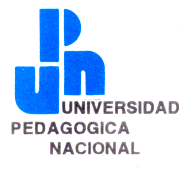 CONVOCATORIA A LA INVITACIÓN NACIONAL ELECTRÓNICA A CUANDO MENOS TRES PERSONAS PARA LA RENOVACIÓN DEL LICENCIAMIENTO DELANTIVIRUS INSTITUCIONALNo. IA-011A00001-N18-2015I        N        D        I        C        E		A N E X O SSubdirección de Recursos Materiales con domicilio en Carretera al Ajusco, No 24 Subnivel 1, Col. Héroes de Padierna, Delegación Tlalpan, C.P. 14200, México, D.F., en cumplimiento a lo establecido en el artículo 134 de la Constitución Política de los Estados Unidos Mexicanos, 26 fracción II, 26 Bis fracción II y 43 de la Ley de Adquisiciones, Arrendamientos y Servicios del Sector Público, su Reglamento y demás disposiciones aplicables en la materia, convoca a las personas físicas o morales interesadas de nacionalidad mexicana, cuya actividad comercial corresponda a los bienes objeto de este procedimiento, para participar en la Invitación Nacional a Cuando Menos Tres Personas Número IA-011A00001-N18-2015, relativa a Renovación del Licenciamiento del Antivirus Institucional.UPN: Universidad Pedagógica Nacional.CONTRATO: Documento legal donde se establecen los derechos y obligaciones de las partes contratantes, así como los términos, condiciones y características específicas que regirán la adquisición de los bienes o la contratación de los servicios.LEY: Ley de Adquisiciones, Arrendamientos y Servicios del Sector Público.LICITANTE: Persona física o moral de nacionalidad mexicana que participe en la INVITACIÓN.PROPOSICIONES: Ofertas o Propuestas que presenten los LICITANTES.PROVEEDOR: Persona física o moral con la que se formalice el CONTRATO.REGLAMENTO: Reglamento de la Ley de Adquisiciones, Arrendamientos y Servicios del Sector Público.REPRESENTANTE: Apoderado legal del LICITANTE y/o proveedor.COMPRANET: El Sistema electrónico de información pública gubernamental sobre adquisiciones, arrendamientos y servicios; con dirección electrónica  https://compranet.funcionpublica.gob.mx 3.1 Ley de Adquisiciones, Arrendamientos y Servicios del Sector Público.3.2 Reglamento de la Ley de Adquisiciones, Arrendamientos y Servicios del Sector Público.3.3 Demás disposiciones vigentes aplicables en la materia.4.1 La Invitación tiene por objeto la Renovación del Licenciamiento del Antivirus Institucional, cuya descripción y características se encuentran especificadas en el ANEXO 6, el cual forma parte integrante de esta convocatoria. 4.2 Los LICITANTES deberán anexar a su proposición técnica escrito en el que manifiesten que en caso de que se comprueben defectos y vicios ocultos en los servicios contratados, así como cualquier otra responsabilidad en que hubiere incurrido, estos serán atendidos conforme al Anexo 6. En el entendido de que si no es atendido cualquier requerimiento dentro del término señalado, la convocante se reserva el derecho de tomar las medidas correctivas que sean necesarias de conformidad con la presente convocatoria, sin perjuicios de las demás acciones que procedan en términos de la Ley de la materia y disposiciones de carácter federal aplicables. Asimismo, se aplicarán deducciones al pago de bienes o servicios con motivo del incumplimiento parcial o deficiente en que pudiera incurrir el proveedor respecto a las partidas o conceptos que integran el contrato correspondiente. En estos casos, el límite de incumplimiento a partir del cual podrán cancelar total o parcialmente las partidas o conceptos no entregados será una vez que se rebase el 10% del monto total del contrato sin incluir el impuesto al valor agregado, en estos casos se procederá a turnar el expediente a la Dirección de Servicios Jurídicos para que proceda a rescindir el contrato en los términos de este artículo. (Artículo 53 Bis de la LEY). 4.3 Los anexos técnicos y folletos que presente el licitante en idioma diferente al español deberán ser acompañados de una traducción simple al español. NOTA IMPORTANTE: El incumplimiento de cualquiera de los requisitos y, en su caso, la falta de presentación de cualquiera de los documentos solicitados en este punto y sus subincisos será causa de descalificación de los LICITANTES.5.1 La presente convocatoria es gratuita y para intervenir en el acto de presentación y apertura de proposiciones, bastará que los licitantes presenten un escrito en el que su firmante manifieste, bajo protesta de decir verdad, que cuenta con facultades suficientes para comprometerse por sí o por su representada. 5.2 Las condiciones contenidas en la presente Convocatoria y en las PROPOSICIONES de los LICITANTES no podrán ser negociadas. 5.3 Los LICITANTES que fueron invitados a este procedimiento únicamente podrán presentar una PROPOSICIÓN. (Art. 39 fracción III inciso f) del Reglamento) 5.4 La información sobre la Convocatoria a la Invitación, estará disponible en el Sistema Compranet, en la dirección electrónica https://compranet.funcionpublica.gob.mx. 5.5 Las PROPOSICIONES que se reciban de los LICITANTES en la fecha y hora establecidos en este procedimiento, no serán retiradas ni dejarse sin efecto, por lo que se considerarán vigentes dentro de esta Invitación hasta su conclusión. (Artículo 39 fracción III inciso d) del REGLAMENTO). 5.6 La adjudicación de este procedimiento será a un solo licitante que ofrezcan las mejores condiciones en cuanto a calidad, oportunidad y precio. (Artículo 29 fracción XII de la Ley). 57 En los actos públicos de esta Invitación, podrán estar presentes las Cámaras, Colegios o Asociaciones Profesionales u otras Organizaciones no Gubernamentales, así como cualquier persona física que manifieste su interés en estar presente, con la condición de que registren su asistencia y se abstengan de intervenir en cualquier forma en los mismos. Sobre este particular se anexa nota informativa para LICITANTES de países miembros de la Organización para la Cooperación y el Desarrollo Económico (OCDE) ANEXO 5. 5.8 La UPN podrá modificar los plazos u otros aspectos establecidos en la convocatoria, siempre y cuando no tenga por objeto limitar la libre participación, a partir de la fecha de entrega de las invitaciones. 5.9 Para cubrir el importe de la prestación del servicio objeto de esta Invitación, la UPN cuenta con la disponibilidad presupuestal necesaria en la partida 32701, “Patentes, Regalías y Otros”. 5.10 Una vez celebrado el CONTRATO correspondiente, únicamente se autorizarán prórrogas para el cumplimiento de las obligaciones a cargo del proveedor, cuando lo solicite por escrito con anticipación a su vencimiento y justifique plenamente que dicho incumplimiento se deriva de caso fortuito o fuerza mayor y sea autorizado por el área solicitante. 5.11 Los LICITANTES reconocen y aceptan expresamente que, en caso de resultar con adjudicación favorable en esta Invitación, asumirán la responsabilidad total en caso de que se infrinjan patentes, marcas o se violen derechos registrados. 5.12 Las Secretaria de la Función Pública y el Órgano Interno de Control en la UPN, con motivo de las auditorias, visitas o inspecciones que practiquen, podrán solicitar a los LICITANTES información y/o documentación relacionada con el CONTRATO que se derive de esta Invitación.No aplica.7.1	Los LICITANTES deberán establecer en sus PROPOSICIONES que la entrega de bienes, objeto de esta INVITACIÓN, será en un plazo no mayor a 05 días hábiles contados a partir de la firma del CONTRATO. 7.2	Los LICITANTES deberán establecer en sus PROPOSICIONES que la Renovación del licenciamiento del antivirus institucional deberá cumplir con las características solicitadas en el ANEXO 6, y proporcionar el servicio en las instalaciones de la Universidad Pedagógica Nacional, ubicada en Carretera al Ajusco No. 24 Col. Héroes de Padierna, Delegación Tlalpan C.P. 14200, México D.F.7.3	Los costos por fletes, maniobras y seguro de transporte a término o cualquier otro, serán por cuenta y riesgo del licitante.8.1	La moneda en que deben cotizar los LICITANTES y con la que se pagará la adquisición de bienes objeto de la presente INVITACIÓN, será el peso mexicano.8.2	Los LICITANTES establecerán en sus PROPOSICIONES que los precios serán fijos hasta el total cumplimiento del CONTRATO (Artículo 45 fracción VII de la Ley)8.3	Los LICITANTES establecerán en sus PROPOSICIONES que la forma de pago se efectuará dentro de los veinte días naturales siguientes a la presentación de la factura para su revisión en la Subdirección de Recursos Financieros de la UPN; ubicada en Carretera al Ajusco No. 24, P.B., Colonia Héroes de Padierna, Delegación Tlalpan, C.P. 14200 de esta ciudad. (Artículo 51 de la Ley).8.4	Para que la factura pueda entrar a revisión deberá contener el nombre y firma del servidor público  y sello de recibido de la Subdirección de Informática de la UPN.8.5	La factura que presente el PROVEEDOR, deberán contener los requisitos establecidos en los Artículos 29 y  del Código Fiscal de la Federación, sin abreviar el nombre de esta Casa de Estudios.8.6	Así mismo, los comprobantes fiscales impresos con códigos de barras bidimensionales (CBB) y/o facturas electrónicas serán validados mediante los sistemas implantados por el servicio de Administración Tributaria (SAT), si estas son rechazadas por dicho sistema la Subdirección de Recursos Financieros no efectuara el pago correspondiente. Las páginas en las cuales de hará la consulta son las siguientes: 	http://www.sat.gob.mx/sitio_internet/sitio_aplicaciones/verifica_comprobante/ para facturas digitales.8.7	En el caso de presentarse un error en la factura, el plazo para el pago previsto en el Artículo 51 de la Ley de Adquisiciones, Arrendamientos y Servicios del Sector Publico, no correrá hasta en tanto no se satisfaga tal  omisión; por lo que la Subdirección de Recursos Financieros, deberá devolver a la Subdirección de Recursos Materiales y Servicios, en un plazo no mayor a 3 días hábiles contados a partir de la recepción de la misma. Lo anterior para estar en posibilidades de notificarle por escrito al Licitante las deficiencias que deberá corregir. (Artículo 90 del REGLAMENTO).8.8	El pago se efectuará mediante transferencia por medio electrónico, por lo que los licitantes adjudicados deberán entregar el formato de Movimientos al Catálogo de Beneficiarios SIAFF debidamente requisitado y la siguiente documentación a la Subdirección de Recursos Materiales y Servicios:Copia de la Cedula FiscalCopia del Alta de Oficina de HaciendaCopia de la CURPCopia del comprobante de domicilioPara el caso de personas morales, poder notarial del representante legal e identificación oficial con fotografía y firma; en el caso de personas físicas, identificación oficial con fotografía y firma.Estado de cuenta conteniendo  estos datos:11 dígitos en el número de cuenta bancaria18 dígitos en el número de CLABENombre y número de sucursalNombre y número de plazaFecha de apertura de la cuentaEn caso de que el estado de cuenta no contenga estos datos favor de pedir al banco dicha información en papel membretado por la Institución.8.9    Es responsabilidad del licitante adjudicado el informar a la Subdirección de Recursos Materiales y Servicios cualquier cambio en las cuentas bancarias que haya registrado en el formato de Movimientos al Catálogo de Beneficiarios SIAAFF.8.10	Todo impuesto o derecho causado con motivo de la adquisición de las prendas, será a cargo del LICITANTE. La UPN únicamente pagará el importe correspondiente al Impuesto al Valor Agregado.8.11 En virtud de que la Universidad Pedagógica Nacional está incorporada al Programa de Cadenas Productivas de Nacional Financiera, S.N.C., Institución de Banca de Desarrollo; el proveedor podrá ceder sus derechos de cobro a favor de un Intermediario Financiero que esté incorporado a la Cadena Productiva de la Universidad Pedagógica Nacional mediante operaciones de Factoraje o Descuento Electrónico.10.1	INSTRUCCIONES PARA LA ELABORACIÓN DE LAS PROPOSICIONES.- Las PROPOSICIONES deberán dirigirse a la Universidad Pedagógica Nacional, debiendo elaborarse y presentarse de acuerdo a lo siguiente:Los LICITANTES deberán elaborar sus PROPOSICIONES en formatos Word, Excel, PDF, HTML en caso de imágenes en JPG o GIF compactados en ZIP o EXE. Así mismo deberán estar foliadas de manera individual todas y cada una de las hojas que integren la propuesta técnica y económica; así como el resto de los documentos que entregue el licitante. (Segundo párrafo del artículo 50 del Reglamento de la Ley). Sera motivo de descalificación si las hojas en su totalidad no se encuentran foliadas. Las PROPOSICIONES deberán presentarse en idioma español y los precios unitarios en pesos  mexicanos (con dos dígitos después del punto decimal), y totalizados con el impuesto al valor agregado desglosado. (Artículo 29, fracción IV de la LEY). Las proposiciones, se recibirán por medios remotos de comunicación, en sustitución de la firma autógrafa, se emplearan los medios de identificación electrónica que establezca la Secretaria de la Función Pública.Las PROPOSICIONES, así como la demás documentación técnica que presenten los LICITANTES, deberán estar firmados autógrafamente en la última hoja, y preferentemente rubrica en todas las hojas, por el LICITANTE o su REPRESENTANTE. (Artículo 50 del Reglamento)INSTRUCCIONES PARA LA RECEPCIÓN DE LAS PROPOSICIONES.- La recepción de PROPOSICIONES será únicamente a través de la plataforma de Compranet 5.0 11.1	REQUISITOS LEGALES Y ADMINISTRATIVOS QUE DEBERÁN CUMPLIR QUIENES DESEEN PARTICIPAR. (Artículo 29 Fracción V de la LEY) Únicamente podrán participar en esta INVITACIÓN, personas físicas o morales de nacionalidad mexicana. (Artículo 28 Fracción I de la LEY), debiendo presentar la siguiente documentación:Acreditación de la personalidad del LICITANTE y de su REPRESENTANTE. Para tal fin, los LICITANTES podrán utilizar el ANEXO 2, el cual forma parte integrante de esta Convocatoria. En caso de que no utilicen dicho anexo, el escrito que presenten para acreditación de la personalidad deberá contener toda la información señalada en el mismo. (Artículo 48 fracción V del REGLAMENTO).Identificación con validez oficial del LICITANTE o su REPRESENTANTE, únicamente se aceptará pasaporte vigente, credencial para votar, cédula profesional o cartilla del Servicio Militar Nacional.11.1.3	Escrito firmado por el LICITANTE o su REPRESENTANTE, preferentemente en papel membretado, en el que manifieste lo que se indica en los incisos del (a) al (i) de este punto: 	Bajo protesta de decir verdad deberá manifestar:Que conoce el contenido de los artículos 50 y 60 penúltimo párrafo de la Ley de Adquisiciones, Arrendamientos y Servicios del Sector Público y que no se encuentra en alguno de los supuestos señalados en el mismo.Que cuenta con facultades suficientes para comprometerse por sí o por su representada, sin que resulte necesario acreditar su personalidad jurídica.Declaración de integridad, en la que por sí mismo o través de interpósita persona, se abstendrá de adoptar conductas para que los servidores públicos de la UPN, induzcan o alteren las evaluaciones de las proposiciones, el resultado del procedimiento, u otros aspectos que le otorguen condiciones más ventajosas con relación a los demás licitantes. (Artículos 29 Fracción IX de la Ley y 48 en su fracción VIII inciso b) del REGLAMENTO).En manifestaciones simples deberá señalar:Que conoce el contenido de la Convocatoria y sus Anexos, que está de acuerdo en participar en la INVITACIÓN y que presentará todos y cada uno de los requisitos y las condiciones establecidas en las mismas, así como en las aclaraciones asentadas en el acta de Junta de Aclaraciones.Que en caso de que le sea adjudicado el CONTRATO los derechos y obligaciones que se deriven de los CONTRATOs no podrán ser transferidos por el proveedor a favor de cualquier otra persona, con excepción de los derechos de cobro, en cuyo caso se deberá contar con el consentimiento de la UPN (Art. 46, último párrafo de la LEY)Que cuenta con la capacidad real instalada para el cumplimiento de las obligaciones derivadas de la presente INVITACIÓN.Que los bienes ofertados cumplen con las Normas Oficiales Mexicanas (NOM), y en su caso, con las Normas Mexicanas, y a falta de éstas con las Internacionales (Artículo 31 del REGLAMENTO).Copia del acuse de entrega de muestras sellado por el Almacén.Manifiesto  que  mi  representada  se encuentra clasificada como _______, declarando que el número de personas que integran mi planta de empleados es de  ______ trabajadores, y mi rango de monto de ventas anuales es de $_______conforme a la clasificación de la “ley para el desarrollo de la competitividad de la micro, pequeña y mediana empresa” y el “acuerdo por el que se establece la estratificación de las micro, pequeñas y medianas empresas”. (Anexo 10).	11.2	PROPOSICIÓN TÉCNICA Y ECONÓMICA.Nota importante: Se recomienda se sujeten al texto indicado, ya que en caso contrario cualquier cambio en la redacción que altere el sentido de lo establecido originalmente, será motivo de descalificación. Para la presentación de las declaraciones a que hace referencia este punto, los LICITANTES podrán utilizar el formato que se incluye como ANEXO 3, el cual forma parte integrante de esta Convocatoria.Los actos a que se refiere este numeral, serán presididos por un Servidor Público de la Subdirección de Recursos Materiales y Servicios de la UPN, quien procederá a pasar lista de asistencia a los Servidores Públicos de la UPN, describirá aspectos generales y declarará iniciados los actos.A todos los actos se invitará a representantes del Órgano Interno de Control, de la Dirección de Servicios Jurídicos, y del área técnica o usuaria que corresponda y de la Subdirección de Recursos Materiales y Servicios.De los actos referidos en este punto se levantarán las actas correspondientes, las cuales serán firmadas por los asistentes y se les entregara copia de la misma. La falta de firma de alguno de los asistentes no invalidará su contenido y efectos. (Artículos 35, fracción  III y 37 Bis  primer párrafo de la LEY)Las copias de las actas se colocarán por un término no menor de 5 días hábiles, en el pizarrón de informes ubicado en el Área de Adquisiciones de la UPN. Así mismo, estarán disponibles en la dirección electrónica https://compranet.funcionpublica.gob.mx; este procedimiento sustituirá la notificación personal, por lo que será responsabilidad de cada LICITANTE enterarse del contenido de las mismas. (Artículo 37 Bis  primer párrafo de la LEY). Los actos, CONTRATOS, convenios o combinaciones que lleven a cabo los licitantes en cualquier etapa del procedimiento de INVITACIÓN deberán apegarse a lo dispuesto por la Ley Federal de Competencia Económica en materia de prácticas monopólicas y concentraciones, sin perjuicio de que las dependencias y entidades determinarán los requisitos, características y condiciones de los mismos en el ámbito de sus atribuciones. Cualquier licitante o la UPN podrá hacer del conocimiento de la Comisión Federal de Competencia, hechos materia de la citada Ley, para que resuelva lo conducente.	12.1  JUNTA DE ACLARACIONES.El acto será presidido por un servidor público de la Subdirección de Recursos Materiales y Servicios, quién deberá ser asistido por un representante del área técnica o usuaria de los bienes, arrendamientos o servicios objeto de la contratación, persona que será la encargada de dar respuesta a las dudas que surjan con relación a aspectos técnicos, a fin de que se resuelvan en forma clara y precisa las dudas y planteamientos de los licitantes relacionados con los aspectos contenidos en la convocatoria.Las personas que pretendan solicitar aclaraciones a los aspectos contenidos en la convocatoria, deberán presentar un escrito, en el que expresen su interés en participar en la INVITACIÓN, por si o en representación de un tercero, manifestando en todos los casos los datos generales del interesado como son nombre, dirección, teléfono, correo electrónico y, en su caso, del representante.Los LICITANTES deberán enviar sus aclaraciones a través del sistema electrónico de información pública gubernamental sobre adquisiciones, arrendamientos y servicios (COMPRANET),  las cuales versaran exclusivamente sobre el contenido de esta convocatoria y sus anexos; a más tardar veinticuatro horas antes de la fecha y hora en que se realice la junta de aclaraciones.Las solicitudes de aclaración que sean recibidas con posterioridad al plazo antes previsto, no serán contestadas por resultar extemporáneas, debiéndose integrar al expediente respectivo. (Fracción VI del artículo 46 del Reglamento)La convocante procederá a enviar a través de Compranet 5.0 las contestaciones a las solicitudes de aclaración recibidas, a partir de la hora  y fechas señaladas en la convocatoria para la celebración de la junta de aclaraciones, conforme a lo previsto en el artículo 45 del Reglamento de la LAASSP.12.1.6	Todas las aclaraciones que se formulen en este acto y que se consignen en el acta correspondiente, formarán parte integral de esta convocatoria.12.2  ACTO DE PRESENTACIÓN Y APERTURA DE PROPOSICIONES.		12.2.2	DESARROLLO DEL ACTO			12.2.2.1	Se procederá a descargar la información de los LICITANTES que utilizaron los medios remotos de comunicación electrónica, imprimiéndose  en  este evento toda la documentación correspondiente a cada uno de ellos, sin que ello implique la evaluación de su contenido de la documentación solicitada en el punto 11 de la presente Convocatoria y dándose lectura a los importes de todas las PROPOSICIONES, sin incluir Impuesto al Valor Agregado. En este acto no se podrá desechar ninguna propuesta. En el supuesto de que durante el acto de presentación y apertura de PROPOSICIONES, por causas ajenas a la  Secretaría de la Función Pública  o a la UPN, no sea posible abrir los sobres que contengan las PROPOSICIONES enviadas por medios remotos de comunicación electrónica, el acto se reanudará a partir de que se restablezcan las condiciones que dieron origen a la interrupción. Lo anterior, salvo que el sobre en el que se presentan las PROPOSICIONES contenga virus informáticos o no puedan abrirse por cualquier causa motivada por problemas técnicos imputables a los programas o equipo de cómputo del LICITANTE; en tal supuesto se tendrá por no recibida la propuesta.12.2.2.3 	El servidor público de la UPN que preside el acto o el servidor público que éste designe procederán a rubricar las PROPOSICIONES y la documentación relativa al punto 11 de la presente Convocatoria. (Artículo 35, fracción II de la LEY). 12.2.2.4	En el acta que se formule de este evento, se hará constar lo siguiente: las PROPOSICIONES aceptadas para su posterior evaluación cualitativa, y el importe de cada una de ellas, mismas que quedarán en custodia de la Subdirección de Recursos Materiales y Servicios; lugar, fecha y hora en que se dará a conocer el fallo; y, en su caso, las observaciones a que hubiere lugar. En dicho acto no se podrá desechar ninguna propuesta.12.3	FALLOEn este acto se dará a conocer el Fallo de INVITACIÓN el cual deberá contener lo siguiente. (Artículo 37 de la Ley)La relación de licitantes cuyas proposiciones se desecharon, expresando todas las razones legales, técnicas o económicas que sustentan tal determinación e indicando los puntos de la convocatoria que en cada caso se incumpla;La relación de licitantes cuyas proposiciones resultaron solventes, describiendo en lo general dichas proposiciones. Se presumirá la solvencia de las proposiciones, cuando no se señale expresamente incumplimiento alguno;En caso de que se determine que el precio de una proposición no es aceptable o no es conveniente, se anexará copia de la investigación de precios realizada o del cálculo correspondiente;Nombre del o los licitantes a quien se adjudica el CONTRATO, indicando las razones que motivaron la adjudicación, de acuerdo a los criterios previstos en la convocatoria, así como la indicación de la o las partidas, los conceptos y montos asignados a cada licitante;Fecha, lugar y hora para la firma del CONTRATO, la presentación de garantías.Nombre, cargo y firma del servidor público que lo emite, señalando sus facultades de acuerdo con los ordenamientos jurídicos que rijan a la convocante. Indicará también el nombre y cargo de los responsables de la evaluación de las proposiciones.La emisión del fallo económico, podrá diferirse, siempre que el nuevo plazo no exceda de veinte días naturales contados a partir del plazo establecido originalmente.En caso de que se declare desierta la INVITACIÓN u alguna partida, se señalará en el fallo las razones que lo motivaron.Con la notificación del fallo por el que se adjudica el CONTRATO, las obligaciones derivadas de este serán exigibles, sin perjuicio de la obligación de las partes de firmarlo en la fecha y términos señalados en el fallo. Cuando se advierta en el fallo la existencia de un error aritmético, mecanográfico o de cualquier otra naturaleza, que no afecte el resultado de la evaluación realizada por la UPN, dentro de los cinco días hábiles siguientes a su notificación y siempre que no se haya firmado el CONTRATO, el Departamento de Adquisiciones procederá a su corrección, con la intervención Subdirección de Recursos Materiales y Servicios, aclarando o rectificando el mismo, mediante el acta administrativa correspondiente, en la que se harán constar los motivos que lo originaron y las razones que sustentan su enmienda, hecho que se notificará a los licitantes que hubieran participado en el procedimiento de contratación, remitiendo copia de la misma al Órgano Interno de Control dentro de los cinco días hábiles posteriores a la fecha de su firma.La evaluación de las PROPOSICIONES y adjudicación del CONTRATO se realizará de acuerdo a lo siguiente:13.1	En el Acto de Presentación y Apertura de Proposiciones se revisará en forma cuantitativa la documentación solicitada en el punto 11, sin entrar al análisis detallado de su contenido, el cual se efectuará posteriormente. 13.2	Una vez concluido el acto antes referido, la Subdirección de Recursos Materiales y Servicios efectuará la revisión cualitativa de la documentación solicitada en el punto 11, verificando que cumplan con los requisitos solicitados en la Convocatoria y lo establecido en la Junta de Aclaraciones. Se desecharán aquellas PROPOSICIONES que hayan incumplido alguno de dichos requisitos.13.3	De las PROPOSICIONES aceptadas, la Subdirección de Informática procederá a realizar la evaluación de las dos PROPOSICIONES cuyos precios resulten ser los más bajos, verificando que cada una de ellas cumpla con la totalidad de requisitos técnicos solicitados en los puntos 4 y 11 y en el ANEXO 6 de la Convocatoria, elaborando el informe correspondiente y señalando, en su caso, los incumplimientos. En caso de que ninguna de estas dos PROPOSICIONES cumpla con la totalidad de requisitos técnicos, el área solicitante procederá a revisar la subsecuente PROPOSICIÓN con el precio más bajo, hasta que alguna de ellas cumpla con la totalidad de requisitos o no se cuente con más PROPOSICIONES para revisión.La Subdirección de Recursos Materiales y Servicios utilizando el criterio de evaluación binaria procederá a verificar que las PROPOSICIONES cumplan con los requisitos económicos solicitados en los puntos 7 y  11  de la Convocatoria, adjudicándose el CONTRATO al LICITANTE que cumpla con todos los requisitos solicitados, ofrezca el precio conveniente más bajo y que garantice el cumplimiento de las obligaciones respectivas.Para efectos de la evaluación económica que servirá de base para el fallo de esta INVITACIÓN, los LICITANTES deberán cotizar en su PROPOSICIÓN, los bienes que se relacionan en el ANEXO 6, el cual forma parte integrante de esta Convocatoria.En caso de existir error en el importe total cotizado se considerara el precio unitario para la evaluación correspondiente.13.6		Si derivado de la evaluación de las proposiciones se obtuviera un empate entre dos o más proveedores en una misma partida o más partidas, de conformidad con el artículo 36 Bis de la Ley, se deberá adjudicar el contrato en primer término a las micro empresas, a continuación se considerará a las pequeñas empresas y en caso de no contarse con alguna de las anteriores, se adjudicará a la que tenga el carácter de mediana empresa. (Artículo 54 del REGLAMENTO).13.8	En caso de subsistir el empate entre empresas de la misa estratificación de los sectores señalados en el párrafo anterior, o bien, de no haber empresas de este sector y el empate se diera entre licitantes que no tiene el carácter de MIPYMES, se realizará la adjudicación del contrato a favor del licitante que resulte ganador del sorteo por insaculación que se  celebrará en el propio acto de fallo, el cual consistirá en depositar en una urna, las boletas con el nombre de cada licitante empatado, acto seguido se extraerá en primer lugar la boleta del licitante ganador y posteriormente las demás boletas de los licitantes que resultaron empatados; con lo que se determinaran los subsecuentes lugares que ocuparan tales proposiciones. (Artículo 54 del REGLAMENTO).         Cuando se requiera llevar a cabo el sorteo por insaculación,  la Subdirección de Recursos Materiales y Servicios girará la INVITACIÓN al Órgano Interno de Control y al testigo social cuando este participe en el proceso, para que en su presencia se lleve a cabo el sorteo; se levantara acta que firmaran los asistentes, sin que la inasistencia, la negativa o falta de firma en el acta respectiva de los licitantes o invitados invalide el acto.	Tratándose de procedimientos electrónicos, el sorteo por insaculación se realizara a través de  Compranet, conforme a las disposiciones administrativas que emita la Secretaria de la Función Pública.Para esta INVITACIÓN en la evaluación de las PROPOSICIONES no se utilizarán mecanismos de puntos o porcentajes. Si durante el proceso de evaluación, la Subdirección de Informática requiere de alguna aclaración, la podrá solicitar a los LICITANTES sin contravenir lo estipulado en la presente Convocatoria, sin que ello implique una modificación a la misma o a las PROPOSICIONES. Asimismo, la Subdirección de Informática podrá realizar visitas a las instalaciones de los LICITANTES para el mismo fin.Contra la resolución que contenga el fallo no procederá recurso alguno; sin embargo, procederá la inconformidad que se interponga por los LICITANTES en los términos del Artículo 65 de la Ley de Adquisiciones, Arrendamientos y Servicios del Sector Público (Articulo 37 antepenúltimo párrafo de la Ley).Cuando se presente un error de cálculo en las propuestas presentadas, solo habrá lugar a su rectificación por parte de la Convocante, cuando la corrección no implique la modificación de precios  unitarios. En caso de discrepancia entre las cantidades escritas con letra y con número, prevalecerá la cantidad con letra, por lo que presentarse errores en las cantidades o volúmenes solicitados, estos podrán corregirse. (Artículo 55 del Reglamento de la Ley)Serán  causas de descalificación de LICITANTES:14.1	El incumplimiento de cualquiera de los requisitos establecidos en la presente Convocatoria, sus Anexos, la junta de aclaraciones que afecte la solvencia de la PROPOSICIÓN.Quedan comprendidos entre los requisitos cuyo incumplimiento por sí mismos no afecten la solvencia de la propuesta los siguientes:  proponer un plazo de entrega menor al solicitado en cuyo caso prevalecerá el estipulado en la convocatoria de la INVITACIÓN;  omitir aspectos que puedan ser cubiertos con información contenida en la propia propuesta técnica o económica;  no observar los formatos establecidos si se proporciona de manera clara la información requerida y  no observar requisitos que carezcan de fundamento legal o cualquier otro que no tenga por objeto determinar objetivamente la solvencia de la propuesta presentada. En ningún caso podrán suplirse las deficiencias sustanciales de las propuestas presentadas.La comprobación de que algún LICITANTES ha acordado con otro u otros elevar los precios de los bienes, o cualquier otro acuerdo que tenga como fin obtener una ventaja sobre los demás LICITANTES.Será causa de descalificación la violación a cualquier disposición de la Ley de Adquisiciones, Arrendamientos y Servicios del Sector Público y su Reglamento, y a cualquier otra disposición Federal aplicable en la materia.Si se presentan propuestas técnica y/o económica incompletas.15.1	El LICITANTE ganador deberá presentarse a suscribir el CONTRATO, en la Subdirección de Recursos Materiales y Servicios de la UPN, el 9 de noviembre de 2015, o bien dentro de los 15 días naturales posteriores a la notificación del Fallo, en el entendido que con la notificación del fallo serán exigibles los derechos y obligaciones establecidos en el modelo de CONTRATO del procedimiento de contratación y obligará a la UPN y al licitante adjudicado, a firmar el CONTRATO en la fecha, hora y lugar previstos en el propio fallo, o bien en la Convocatoria a la INVITACIÓN y en defecto de tales previsiones, dentro de los quince días naturales siguientes al de la citada notificación. (Artículo 84 del Reglamento).15.2	Con el fin de verificar la información presentada en el ANEXO 2 de su PROPOSICIÓN, el LICITANTE ganador, dentro de los 3 (tres) días hábiles siguientes a la fecha del Fallo deberá entregar, copia simple y presentar copia certificada u originales para cotejo de la siguiente documentación:		PERSONAS MORALES	15.2.1  Cédula de Identificación Fiscal, RFC;	15.2.3  Comprobante de domicilio del LICITANTE; (recibo telefónico, luz, predial o agua);15.2.4  Acta Constitutiva de la empresa LICITANTE y en su caso modificaciones a las mismas,  debidamente inscritas en el Registro Público de la Propiedad y de Comercio; y	15.2.5	Poder Notarial, en el que se acredite la personalidad y facultades del REPRESENTANTE.	15.2.6	Identificación oficial del REPRESENTANTE, únicamente se aceptará pasaporte vigente, cédula profesional, o credencial de elector		PERSONAS FÍSICASCédula de identificación fiscal, RFC;Acta de nacimientoComprobante de domicilio del LICITANTE; (recibo telefónico, luz, predial o agua); e15.2.9     Identificación oficial, únicamente se aceptará pasaporte vigente, cédula profesional, o credencial de elector.Para el caso del Acta Constitutiva (Personas Morales) y el Alta ante la Secretaria de Hacienda y Crédito Público (Personas Físicas) deberán acreditar la legal existencia de las mismas, así como el objeto social; manifestando bajo protesta de decir verdad en los términos del ANEXO 2 de la Convocatoria.15.3	PARA LA FORMALIZACIÓN DEL CONTRATO.- El LICITANTE que resulte adjudicado; deberá presentar documento actualizado expedido por el SAT, en el que emita su opinión en sentido positivo sobre el cumplimiento de sus obligaciones fiscales ante el SAT; de conformidad con la regla 2.1.27 de la Resolución Miscelánea Fiscal para 2014 y publicada en el 30 de diciembre de 2014 en el Diario Oficial de la Federación.  15.4	VERIFICACIÓN DE LAS ESPECIFICACIONES DE LOS BIENES.- La UPN verificará, por conducto de la Subdirección de Personal  el cumplimiento de las especificaciones por parte del PROVEEDOR y este manifiesta su conformidad que hasta en tanto no se cumplan, éstos no se tendrán por aceptados.15.5	MODIFICACIONES AL CONTRATO.- Con fundamento en los artículo 52 de la LEY y 91 del REGLAMENTO, cualquier modificación al CONTRATO, una vez formalizado, deberá constar por escrito en los instrumentos legales respectivos. Las modificaciones de ninguna forma podrán otorgar condiciones más ventajosas a un PROVEEDOR comparadas con las establecidas originalmente. 15.6	RESCISIÓN  ADMINISTRATIVA.- La UPN podrá rescindir el CONTRATO sin necesidad de Declaración Judicial, si el PROVEEDOR no cumple cabalmente con cualquiera de las obligaciones contenidas en el mismo, en cuyo caso procederá a hacer efectiva la garantía de cumplimiento, independientemente de las demás acciones que conforme a derecho procedan. (Artículo 54 de la LEY y 98 del REGLAMENTO).Cuando se haya agotado el monto límite para la aplicación de las penas convencionales, las que no excederán del monto de la garantía de cumplimiento de CONTRATO.Cuando la empresa subcontrate o ceda a otra u otras empresas la totalidad o parte del compromiso objeto del CONTRATO o derechos derivados del mismo, excepto los derechos de cobro.Cuando el proveedor incurra en falta de veracidad total o parcial respecto a la información proporcionada para la celebración del CONTRATO respectivo.Cuando no entregue a la convocante en un término de 10 (diez) días naturales posteriores a la firma del CONTRATO, la garantía de cumplimiento.Cuando no proporcione los materiales a que se refiere el CONTRATO y sus anexos, de conformidad con lo estipulado en el mismo. Cuando se incumplan cualesquiera de las obligaciones establecidas en el CONTRATO.15.7	TERMINACIÓN ANTICIPADA.- La UPN podrá dar por terminada anticipadamente la fecha de vigencia del CONTRATO, cuando concurran razones de interés general, o bien, cuando por causas justificadas se extinga la necesidad de requerir  los bienes originalmente contratados y se demuestre que de continuar con el cumplimiento de las obligaciones pactadas, se ocasionaría algún daño o perjuicio al Estado, o se determine la nulidad total o parcial de los actos que dieron origen al CONTRATO, con motivo de la resolución de  una  inconformidad  emitida  por la  Secretaría  de  la  Función  Pública. En  estos supuestos, la UPN reembolsará al PROVEEDOR los gastos no recuperables en que haya incurrido, siempre que estos sean razonables, estén debidamente comprobados y se relacionan directamente con el CONTRATO. (Artículo 55 BIS de la LEY).15.8	SUSPENSIÓN POR INCONFORMIDADES.- Como consecuencia de una inconformidad y en la investigación de hechos el Órgano Interno de Control siempre que lo solicite el inconforme en su escrito inicial podrá suspender el procedimiento de contratación cuando: (Artículo 70 de la LEY).Se advierta que existan o pudieren existir actos contrarios a las disposiciones de esta Ley o las que de ella deriven y, además, no se siga perjuicio al interés social ni se contravengan disposiciones de orden público.Solicitada la suspensión correspondiente, la autoridad que conozca de la inconformidad deberá acordar lo siguiente:Concederá o negará provisionalmente la suspensión; en el primer caso, fijará las condiciones y efectos de la medida, yDentro de los tres días hábiles siguientes a que se haya recibido el informe previo de la convocante, se pronunciará respecto de la suspensión definitiva.16.1	La garantía de cumplimiento del CONTRATO, será divisible y la presentará el LICITANTE adjudicado dentro de los 10 días naturales siguientes a la firma del mismo y deberá constituirse mediante fianza a favor de la Tesorería de la Federación, o por cualquiera de las modalidades que prevé el artículo 79 del Reglamento de la Ley Federal  de Presupuesto y Responsabilidad Hacendaria por una cantidad equivalente al 10% del monto del CONTRATO adjudicado, sin incluir Impuesto al Valor Agregado, ante una institución legalmente autorizada para tal efecto, en caso de que la entrega de los bienes se realice dentro del plazo citado se podrá exceptuar la garantía de cumplimiento; y deberá prever, como mínimo, las siguientes declaraciones:La fianza se otorgará atendiendo todas las estipulaciones contenidas en el CONTRATO.Que para liberar la fianza, será requisito indispensable la manifestación expresa y por escrito de la Subdirección de Recursos Materiales y Servicios.Que la fianza continuara vigente durante el cumplimiento de la obligación garantizada y continuara vigente en caso de que se otorgue prorroga al cumplimiento del Contrato, así como la substanciación de todos los recursos legales o juicios que se interpongan y hasta que se dicte resolución definitiva que quede firme por la autoridad competente, de forma tal que si vigencia no podrá acotarse en razón del plazo de ejecución del contrato principal o fuente de las obligaciones, o cualquier otra circunstancia o salvo que las Partes se otorguen el finiquito;La Institución de finanzas acepta expresamente someterse al procedimiento de ejecución establecido en el artículo 282 de la Ley de Instituciones de Seguros y Fianzas para la efectividad de la presente fianza, procedimiento al que también se sujetará para el caso de cobro de indemnización por mora que prevé el artículo 238. Fracción VIII del mismo ordenamiento legal, por pago extemporáneo del importe de la póliza de fianza requerida;En caso de incumplimiento, la fianza se hará efectiva por el monto total de la obligación garantizada.17.1	La UPN podrá declarar desierta la INVITACIÓN, en los siguientes casos:	17.1.1	Si nadie participa en la convocatoria, o cuando no se presenten proposiciones en el acto de presentación y apertura de proposiciones	17.1.1	Cuando el monto de la propuesta solvente más baja rebase el techo presupuestal asignado.17.1.2	Cuando ninguna de las PROPOSICIONES cumpla con los requisitos establecidos en la Convocatoria o sus precios no fueran aceptables, conforme a los precios del mercadeo realizado. 	17.1.3	Si después de efectuada la evaluación de las PROPOSICIONES, no fuese posible adjudicar el CONTRATO a algún LICITANTE.	17.2		La UPN podrá cancelar la INVITACIÓN en los siguientes casos:	17.2.1	Si se comprueba la existencia de arreglos entre los LICITANTES o bien la existencia de otra irregularidad grave.	17.2.2	Por actos contrarios a la LEY.17.2.3	 Por caso fortuito o fuerza mayor o cuando existan circunstancias justificadas que provoquen la extinción de la necesidad de adquirir los bienes. Las penas convencionales que se aplicarán serán del 1% (UNO POR CIENTO) por cada día hábil de atraso, sobre los bienes no entregados antes del Impuesto al Valor Agregado, a partir de la fecha límite establecida en el CONTRATO correspondiente. Dichas penas no podrán exceder del monto de la garantía del CONTRATO.    Para lo anterior, el PROVEEDOR deberá realizar el pago mediante cheque certificado; de caja; billete de depósito o en efectivo por el importe total de la  penalización, que será requisito para liberar el pago correspondiente.Esta penalización no procederá si el retraso es originado por causas de fuerza mayor o casos fortuitos plenamente justificados y que se comunique con anticipación, tomando en cuenta la fecha límite para la entrega de los bienes a la Convocante, y esta autorice la prorroga correspondiente.La Subdirección de Recursos Materiales y Servicios aplicará deducciones al pago de bienes o servicios con motivo del incumplimiento parcial o deficiente en que pudiera incurrir el proveedor respecto a las partidas o conceptos que integran el CONTRATO, considerando el 1% por cada día de atraso de los bienes no entregados hasta por un 10% del  monto total del CONTRATO, rebasando este monto se rescindirá el CONTRATO.19.1	Serán sancionados los LICITANTES o PROVEEDORES por la Secretaría de la Función Pública, cuando incurran en cualquiera de los siguientes supuestos: 	19.1.1	Cuando infrinjan las disposiciones de la LEY.	19.1.2	Los licitantes que injustificadamente y por causas imputables a los mismos no formalicen dos o más CONTRATOS que les haya adjudicado cualquier dependencia o entidad en el plazo de dos años calendario, contados a partir del día en que haya fenecido el término para la formalización del primer CONTRATO no formalizado	19.1.3	Los proveedores a los que se les haya rescindido administrativamente un CONTRATO en dos o más dependencias o entidades en un plazo de tres años; 	19.1.4	Los proveedores que no cumplan con sus obligaciones contractuales por causas imputables a ellos y que, como consecuencia, causen daños o perjuicios graves a la dependencia o entidad de que se trate; así como, aquellos que entreguen bienes o servicios con especificaciones distintas de las convenidas;	19.1.5	Las que proporcionen información falsa o que actúen con dolo o mala fe en algún procedimiento de contratación, en la celebración del CONTRATO o durante su vigencia, o bien, en la presentación o desahogo de una solicitud de conciliación o de una inconformidad;	19.1.6	Las que se encuentren en el supuesto de la fracción XII del artículo 50 de la Ley, y	19.1.7	Aquéllas que se encuentren en el supuesto del segundo párrafo del artículo 74 de la Ley.20.1 Las inconformidades que se deriven de la presente INVITACIÓN deberán presentarse por escrito en las oficinas del Órgano Interno de Control; ubicado en Carretera al Ajusco No. 24, P.B., Edificio “A”, Col. Héroes de Padierna, Delegación Tlalpan, C.P. 14200, México, D.F. en un horario de 09:00 a 14:00 hrs., y de 15:00 a 18:00 hrs. de lunes a viernes o en la página de www.compranet.funcionpublicagob.mx.II. La Invitación a Cuando Menos Tres Personas.Solo estará legitimado para inconformarse quien haya recibido, dentro de los seis días hábiles siguientes;III. Acto de presentación y apertura de proposiciones, y el falloAsí mismo, la inconformidad solo podrá presentarse por quien hubiere presentado proposición, dentro de los seis días hábiles siguientes a la celebración de la junta publica en la que se dé a conocer el fallo, o de que se le haya notificado al licitante en los casos en que no se celebre junta pública.IV. La cancelación de la Invitación.En este supuesto, la incomodidad solo podrá presentarse por el licitante que hubiere presentado proposición, dentro de los seis días hábiles siguientes a su notificación, yV. Los actos y omisiones por parte de la convocante que impidan la formalización del CONTRATO en los términos establecidos en la convocatoria a la INVITACIÓN o en esta Ley. (Artículo 65 de la Ley)En esta hipótesis, la inconformidad solo podrá presentarse por quien haya resultado adjudicado, dentro de los seis días hábiles posteriores a aquel que hubiere vencido el plazo establecido en el fallo para la formalización del CONTRATO o, en su defecto, el plazo legal.20.2 El escrito inicial para presentar la inconformidad contendrá: (Artículo 66 de la Ley)I. El nombre del inconforme y del que promueve en su nombre, quien deberá acreditar su representación mediante instrumento público.Cuando se trate de licitantes que hayan presentado propuesta conjunta, en el escrito inicial deberán designar un representante común, de lo contrario, se entenderá que fungirá como tal la persona nombrada en primer término;II. Domicilio para recibir notificaciones personales, que deberá estar ubicado en el lugar en que resida la autoridad que conoce de la inconformidad. Para el caso de que no se señale domicilio procesal en estos términos, se le practicarán las notificaciones por rotulón;III. El acto que se impugna, fecha de su emisión o notificación o, en su defecto, en que tuvo conocimiento del mismo;IV. Las pruebas que ofrece y que guarden relación directa e inmediata con los actos que impugna. Tratándose de documentales que formen parte del procedimiento de contratación que obren en poder de la convocante, bastará que se ofrezcan para que ésta deba remitirlas en copia autorizada al momento de rendir su informe circunstanciado, y V. Los hechos o abstenciones que constituyan los antecedentes del acto impugnado y los motivos de inconformidad. La manifestación de hechos falsos se sancionará conforme a las disposiciones de esta Ley y a las demás que resulten aplicables.Al escrito de inconformidad deberá acompañarse el documento que acredite la personalidad del promovente y las pruebas que ofrezca, así como sendas copias del escrito inicial y anexos para la convocante y el tercero interesado, teniendo tal carácter el licitante a quien se haya adjudicado el CONTRATO.En las inconformidades que se presenten a través de Compranet, deberán utilizarse medios de identificación electrónica en sustitución de la firma autógrafa. En las inconformidades, la documentación que las acompañe y la manera de acreditar la personalidad del promovente, se sujetarán a las disposiciones técnicas que para tales efectos expida la Secretaría de la Función Pública, en cuyo caso producirán los mismos efectos que las leyes otorgan a los medios de identificación y documentos correspondientes.La autoridad que conozca de la inconformidad prevendrá al promovente cuando hubiere omitido alguno de los requisitos señalados en las fracciones I, III, IV y V de este artículo, a fin de que subsane dichas omisiones, apercibiéndole que en caso de no hacerlo en el plazo de tres días hábiles se desechará su inconformidad, salvo el caso de las pruebas, cuya omisión tendrá como consecuencia que se tengan por no ofrecidas.En tratándose de la fracción I de este artículo, no será necesario formular prevención alguna respecto de la omisión de designar representante común. De igual manera, no será necesario prevenir cuando se omita señalar domicilio para recibir notificaciones personales, en términos de la fracción II. (Artículo 66 de la Ley)20.3 De conformidad con lo estipulado en el Artículo 107 del Reglamento de la Ley de Adquisiciones,  Arrendamientos y Servicios del Sector Público, la Secretaria de la Función Pública y el Órgano Interno de Control en la UPN con motivo de las auditorias, visitas o inspecciones que practiquen, podrán solicitar a los licitantes información y/o documentación relacionada con el CONTRATO que se derive de esta INVITACIÓN.21.1 Aquellos actos que se realicen entre “LA CONVOCANTE” y los LICITANTES, en contravención a lo dispuesto por “LA LEY”, su Reglamento y demás disposiciones legales aplicables, serán nulos previa determinación de la autoridad competente.Las  desavenencias que pudieran surgir en el cumplimiento y ejecución del pedido o contrato, celebrado como resultado de este procedimiento licitatorio, las partes podrán en cualquier momento solicitar ante la Secretaría de la Función Pública la conciliación a que se refiere el artículo 77 de la Ley de Adquisiciones , Arrendamientos y Servicios del Sector Público. De subsistir las controversias, estas serán resueltas por los Tribunales Federales con residencias en la Ciudad de México, en términos de la legislación federal aplicable.México, D. F., a 23 de octubre de 2015_________________________________ARQ. FRANCISCO ESCOBAR FARRERA                                                  SUBDIRECCIÓN DE RECURSOSMATERIALES Y SERVICIOSANEXO 1. REQUISITOS DOCUMENTACIÓN LEGAL Y ADMINISTRATIVAANEXO 2. ACREDITACIÓN DE PERSONALIDAD(Nombre del Representante) manifiesto bajo protesta de decir verdad, que los datos aquí asentados, son ciertos y han sido debidamente verificados, así mismo cuento con facultades suficientes para suscribir la propuesta en la presente Invitación Nacional a cuando menos tres personas, a nombre y representación de (Nombre del LICITANTE).México D. F., a    de            de 2015Protesto lo necesario FirmaNota: el presente formato podrá ser reproducido por cada LICITANTE en el modo que estime conveniente en papel membretado, debiendo respetar su contenido, preferentemente en el orden indicado.ANEXO 3. MANIFESTACIONESUNIVERSIDAD PEDAGÓGICA NACIONALPRESENTE(Nombre del representante), en nombre y representación de (Nombre del LICITANTE), con el fin de participar en la INVITACIÓN Pública Nacional Electrónica No. (Indicar el No. de INVITACIÓN), manifiesto lo siguiente:Bajo protesta de decir verdad, manifiesto que:Que conozco el contenido de los artículos 50 y 60 penúltimo párrafo de la Ley de Adquisiciones, Arrendamientos y Servicios del Sector Público y que no me encuentro en alguno de los supuestos señalados en los mismos.Que cuento con facultades suficientes para comprometerme por sí o por mi representada, sin que resulte necesario acreditar su personalidad jurídica. Me abstendré de adoptar conductas para que los servidores públicos de la UPN, induzcan o alteren las evaluaciones de las proposiciones, el resultado del procedimiento, u otros aspectos que le otorguen condiciones más ventajosas con relación a los demás LICITANTES. (Artículos 29 fracción IX de la Ley y 39 fracción VI inciso f) del REGLAMENTO).Así mismo, manifiesto lo siguiente:Que conozco el contenido de las presentes Convocatoria y sus Anexos, que estoy de acuerdo en participar en la INVITACIÓN y presentaré todos y cada uno de los requisitos y las condiciones establecidas en las mismas. Que en caso de que me sea adjudicado el CONTRATO, los derechos y obligaciones que se deriven no podre transferirlos  a favor de cualquier otra persona, con excepción de los derechos de cobro, en cuyo caso se deberá contar con el consentimiento de la UPN.Que cuento con la capacidad real instalada para el cumplimiento de las obligaciones derivadas de la presente INVITACIÓN.Que los bienes que oferto cumplen con las Normas Oficiales Mexicanas (NOM), y en su caso, con las Normas Mexicanas, y a falta de éstas con las internacionales.Copia del acuse de entrega de muestras.Manifiesto  que  mi  representada  se encuentra clasificada como _______, declarando que el número de personas que integran mi planta de empleados es de  ______ trabajadores, y mi rango de monto de ventas anuales es de $_______conforme a la clasificación de la “ley para el desarrollo de la competitividad de la micro, pequeña y mediana empresa” y el “acuerdo por el que se establece la estratificación de las micro, pequeñas y medianas empresas”.Lugar y FechaNombre y firma del RepresentanteANEXO 4. FORMA DE REDACCIÓN DE LAS PÓLIZAS QUE GARANTICEN EL CUMPLIMIENTO DEL CONTRATOINVITACIÓN PÚBLICA nacional ELECTRÓNICA  no. _____________________.QUE ES A FAVOR DE LA TESORERÍA DE LA FEDERACIÓN Y A DISPOSICIÓN DE LA UNIVERSIDAD PEDAGÓGICA NACIONAL; PARA GARANTIZAR POR “NOMBRE DE LICITANTE GANADOR”  EL CUMPLIMIENTO DE TODAS LAS ESTIPULACIONES CONFERIDAS EN EL CONTRATO, POR EL IMPORTE DEL 10% (DIEZ POR CIENTO) DEL MONTO TOTAL DEL MISMO ANTES DE IVA, Y EL CUMPLIMIENTO DE CADA UNA DE LAS OBLIGACIONES A SU CARGO, DERIVADOS DE LA INVITACIÓN, NÚMERO ____________________POR EL MONTO DE $_________________.(Número y letra)CON RELACIÓN A LA REDACCIÓN DE LA GARANTÍA SE DEBERÁN TRANSCRIBIR LAS SIGUIENTES CLÁUSULAS:“ESTA GARANTÍA ESTARÁ VIGENTE DURANTE LA SUBSTANCIACIÓN DE TODOS LOS RECURSOS LEGALES O JUICIOS QUE SE INTERPONGAN HASTA QUE SE PRONUNCIE RESOLUCIÓN DEFINITIVA, DE FORMA TAL QUE SU VIGENCIA NO PODRÁ ACOTARSE EN RAZÓN DEL PLAZO DE EJECUCIÓN DEL CONTRATO PRINCIPAL O FUENTE DE LAS OBLIGACIONES, O CUALQUIER OTRA CIRCUNSTANCIA. ASIMISMO ESTA FIANZA PERMANECERÁ EN VIGOR AÚN EN LOS CASOS EN QUE LA UNIVERSIDAD PEDAGÓGICA NACIONAL OTORGUE PRÓRROGAS O ESPERAS AL PRESTADOR DEL SERVICIO PARA EL CUMPLIMIENTO DE SUS OBLIGACIONES.”“LA INSTITUCIÓN DE FIANZAS, ACEPTA EXPRESAMENTE SOMETERSE AL PROCEDIMIENTO DE EJECUCIÓN ESTABLECIDO EN EL ARTÍCULO 95 DE LA LEY FEDERAL DE INSTITUCIONES DE FIANZAS EN VIGOR, PARA LA EFECTIVIDAD DE LA PRESENTE GARANTÍA, PROCEDIMIENTO AL QUE TAMBIÉN SE SUJETARÁ PARA EL CASO DEL COBRO DE INTERESES QUE PREVÉ EL ARTÍCULO 95 BIS DEL MISMO ORDENAMIENTO LEGAL, POR PAGO EXTEMPORÁNEO DEL IMPORTE DE LA PÓLIZA DE FIANZA REQUERIDA.”LA PRESENTE GARANTÍA DE CUMPLIMIENTO ÚNICAMENTE PODRÁ SER LIBERADA MEDIANTE ESCRITO, POR EL DEPARTAMENTO DE ADQUISICIONES DE LA UNIVERSIDAD PEDAGÓGICA NACIONAL.EN CASO DE MODIFICACIÓN AL CONTRATO, LA FIANZA DEBERÁ AJUSTARSE MEDIANTE ENDOSO MODIFICATORIO, CONSIDERANDO EL MONTO O EL INCREMENTO QUE REPRESENTE LA AMPLIACIÓN.NOTA.- LA VIGENCIA DE LA FIANZA DEBERÁ QUEDAR ABIERTA PARA PERMITIR QUE CUMPLA SU OBJETIVO, DE FORMA TAL QUE NO PODRÁ ESTABLECERSE O ESTIPULARSE PLAZO ALGUNO QUE LIMITE SU VIGENCIA, LO CUAL NO DEBE CONFUNDIRSE CON EL PLAZO PARA EL CUMPLIMIENTO DE LAS OBLIGACIONES PREVISTO EN LOS CONTRATOS Y ACTOS ADMINISTRATIVOS.ANEXO 5. Nota informativa para  LICITANTES de países miembros de la Organización para la Cooperación y el Desarrollo Económico (OCDE).El compromiso de México en el combate a la corrupción ha trascendido nuestras fronteras y el ámbito de acción del gobierno federal. En el plano internacional y como miembro de la Organización para la Cooperación y el Desarrollo Económico (OCDE) y firmante de la Convención para combatir el cohecho de servidores públicos extranjeros en transacciones comerciales internacionales, hemos adquirido responsabilidades que involucran a los sectores público y privado.Esta Convención busca establecer medidas para prevenir y penalizar a las personas y a las empresas que prometen gratificaciones a funcionarios públicos extranjeros que participan en transacciones comerciales internacionales. Su objetivo es eliminar la competencia desleal y crear igualdad de oportunidades para las empresas que compiten por las contrataciones gubernamentales.La OCDE ha establecido mecanismos muy claros para que los países firmantes de la Convención cumplan con las recomendaciones emitidas por ésta y en el caso de México, iniciará en noviembre de 2003 una segunda fase de evaluación –la primera ya fue aprobada- en donde un grupo de expertos verificará, entre otros:La compatibilidad de nuestro marco jurídico con las disposiciones de la Convención.El conocimiento que tengan los sectores público y privado de las recomendaciones de la Convención.El resultado de esta evaluación impactará el grado de inversión otorgado a México por las agencias calificadoras y la atracción de inversión extranjera.Las responsabilidades del sector público se centran en:Profundizar las reformas legales que inició en 1999.Difundir las recomendaciones de la Convención y las obligaciones de cada uno de los actores comprometidos en su cumplimiento.Presentar casos de cohecho en proceso y concluidos (incluyendo aquéllos relacionados con lavado de dinero y extradición).Las responsabilidades del sector privado contemplan:Las empresas: adoptar esquemas preventivos como el establecimiento de códigos de conducta, de mejores prácticas corporativas (controles internos, monitoreo, información financiera pública, auditorías externas) y de mecanismos que prevengan el ofrecimiento y otorgamiento de  recursos o bienes a servidores públicos, para obtener beneficios particulares o para la empresa.Los contadores públicos: realizar auditorías; no encubrir actividades ilícitas (doble contabilidad y transacciones indebidas, como asientos contables falsificados, informes financieros fraudulentos, transferencias sin autorización, acceso a los activos sin consentimiento de la gerencia); utilizar registros contables precisos; informar a los directivos sobre conductas ilegales.Los abogados: promover el cumplimiento y revisión de la Convención (imprimir el carácter vinculatorio entre ésta y la legislación nacional); impulsar los esquemas preventivos que deben adoptar las empresas.Las sanciones impuestas a las personas físicas o morales (privados) y a los servidores públicos que incumplan las recomendaciones de la Convención, implican entre otras, privación de la libertad, extradición, decomiso y/o embargo de dinero o bienes.Asimismo, es importante conocer que el pago realizado a servidores públicos extranjeros es perseguido y castigado independientemente de que el funcionario sea acusado o no. Las investigaciones pueden iniciarse por denuncia, pero también por otros medios, como la revisión de la situación patrimonial de los servidores públicos o la identificación de transacciones ilícitas, en el caso de las empresas.El culpable puede ser perseguido en cualquier país firmante de la Convención, independientemente del lugar donde el acto de cohecho haya sido cometido.En la medida que estos lineamientos sean conocidos por las empresas y los servidores públicos del país, estaremos contribuyendo a construir estructuras preventivas que impidan el incumplimiento de las recomendaciones de la Convención y por tanto la comisión de actos de corrupción.Por otra parte, es de señalar que el Código Penal Federal sanciona el cohecho en los siguientes términos:“Artículo 222Cometen el delito de cohecho:   El servidor público que por sí, o por interpósita persona solicite o reciba indebidamente para sí o para otro, dinero o cualquiera otra dádiva, o acepte una promesa, para hacer o dejar de hacer algo justo o injusto relacionado con sus funciones, y432El que de manera espontánea dé u ofrezca dinero o cualquier otra dádiva a alguna de las personas que se mencionan en la fracción anterior, para que cualquier servidor público haga u omita un acto justo o injusto relacionado con sus funciones.Al que comete el delito de cohecho se le impondrán las siguientes sanciones:Cuando la cantidad o el valor de la dádiva o promesa no exceda del equivalente de quinientas veces el salario mínimo diario vigente en el Distrito Federal en el momento de cometerse el delito, o no sea valuable, se impondrán de tres meses a dos años de prisión, multa de treinta a trescientas veces el salario mínimo diario vigente en el Distrito Federal en el momento de cometerse el delito y destitución e inhabilitación de tres meses a dos años para desempeñar otro empleo, cargo comisión públicos.Cuando la cantidad o el valor de la dádiva, promesa o prestación exceda de quinientas veces el salario mínimo diario vigente en el Distrito Federal en el momento de cometerse el delito, se impondrán de dos años a catorce años de prisión, multa de trescientas a quinientas veces el salario mínimo diario vigente en el Distrito Federal en el momento de cometerse el delito y destitución o inhabilitación de dos años a catorce años para desempeñar otro empleo, cargo o comisión públicos.En ningún caso se devolverá a los responsables del delito de cohecho, el dinero o dádivas entregadas, las mismas se aplicarán en beneficio del Estado.Capítulo XICohecho a servidores públicos extranjeros.Artículo 222 bisSe impondrán las penas previstas en el artículo anterior al que con el propósito de obtener o retener para sí o para otra persona ventajas indebidas en el desarrollo o  conducción de transacciones comerciales internacionales, ofrezca, prometa o dé, por sí o por interpósita persona, dinero o cualquiera otra dádiva, ya sea en bienes o servicios:A un servidor público extranjero para que gestione o se abstenga de gestionar la tramitación o resolución de asuntos relacionados con las funciones inherentes a su empleo, cargo o comisión;A un servidor público extranjero para llevar a cabo la tramitación o resolución de cualquier asunto que se encuentre fuera del ámbito de las funciones inherentes a su empleo, cargo o comisión, oA cualquier persona para que acuda ante un servidor público extranjero y le requiera o le proponga llevar a cabo la tramitación o resolución de cualquier asunto relacionado con las funciones inherentes al empleo, cargo o comisión de este último. Para los efectos de este artículo se entiende por servidor público extranjero, toda persona que ostente u ocupe un cargo público considerado así por la ley respectiva, en los órganos legislativo, ejecutivo o judicial de un Estado extranjero, incluyendo las agencias o empresas autónomas, independientes o de participación estatal, en cualquier orden o nivel de gobierno, así como cualquier organismo u organización pública internacionales.Cuando alguno de los delitos comprendidos en este artículo se cometa en los supuestos a que se refiere el artículo 11 de este Código, el juez impondrá a la persona moral hasta quinientos días multa y podrá decretar su suspensión o disolución, tomando en consideración el grado de conocimiento de los órganos de administración respecto del cohecho en la transacción internacional y el daño causado o el beneficio obtenido por la persona moral.”(Anexo Oficio Circular No. SACN/300/148/2003)ANEXO 6. ANEXO TÉCNICODescripción del antivirus: Descripción del  Licenciamiento para los equipos de cómputo y Unidades del D.F.La suite deberá de ser multiplataforma, esté especialmente diseñado para proporcionar una solución de seguridad completa para los usuarios de la Universidad que operen bajo las	numerosas plataformas,  incluyendo  sistemas  operativos  de  Windows,  así  como distintas	distribuciones de Linux (Red Hat, SUSE, Debian, Mandrake, Fedora, Gentoo, etc,), y Unix.La suite deberá de contar con soporte en línea con un apartado para la revisión de muestras en tiempo real categorizándolas inmediatamente como archivo limpio, archivo infectado o  archivo sospechoso entregando un informe completo y personalizado en un tiempo no mayor de 24 horas.Detección y eliminación de virus, gusanos, troyanos, adware/spyware y ialers, AHeAD (Advanced Heuristic Analisys and Detection)  tecnología	utilizada	para	la detección rápida y  eficaz creando una seguridad más proactiva. La supervisión en tiempo real del acceso a los	archivos, integrando un escaneo bajo demanda y escaneo de archivos manuales.Filtros de archivos y funciones  comprensivas para aumentar velocidad del escaneo. Archivar la detección con la selección de los tipos de archivos que se exploraran y de la profundidad ajustable de la misma.Administración de la cuarentena para el aislamiento segura de archivos infectados	y sospechosa bajo Windows.Compatible con versión de 32  bits y 64 bits  de los sistemas de  Linux y Unix . Protección de phishing y de Rootkit. Protección de los procesos activos contra modificaciones indeseadas.La  exploración  de  la  computadora	se	ejecute  en  segundo  plano  sin  ralentizar  el rendimiento del sistema, que se actualice automáticamente vía Internet, que utilice heurística avanzada, firmas genéricas y emulación capaz de responder ante incluso los más sofisticados ataques, que   tenga detección inteligente el   cual una vez que el nuevo virus es catalogado, el mismo se incluya en las bases de firmas de virus para otorgarle al usuario, un nivel de seguridad adicional, que de protección en clientes de correo electrónico tradicionalesLa solución deberá de permitir•	Administración remota centralizada•	Administración remota para garantizar una actualización ligera y administración centralizada de todas las estaciones de trabajo en un área local o ampliada de la red, facilitando su instalación y permitiendo un manejo más velozProtección a servidores mediante: los siguientes módulos y/o funciones:• 	Detección proactiva de amenazas a través del motor heurístico ThreatSense.• 	Exploración bajo demanda• 	Monitor antivirus en acceso y residente (AMON)• 	Módulo de actualización automática por internet.• 	Sistema centralizado de administración de registros• 	Programador de tareas• 	Perfiles de exploración y de actualización• 	Interfaz de Internet con Administrador NAS habilitado• 	Fácil sistema de ayuda en línea• 	Consola de Administración RemotaSe requiere licenciamiento para los	servidores	y	equipos	de cómputo de la UPN Ajusco y Unidades del D.F., (94, 95, 96, 97, 98, 99 y comisión Académica Dictaminadora)De acuerdo con las necesidades de implementación del sistema de antivirus institucional, el  servicio de la puesta a punto deberá de realizarse en un periodo no mayor a 3 días naturales a partir de la notificación del fallo de acuerdo a lo estipulado en el articulo 37 de la ley, de no hacerlo se aplicara una sanción del 2 % por día sobre el monto total del contrato, la empresa deberá comprometerse a respetar las siguientes condiciones:•	Actualización del software y garantía por 12 meses•	Actualización de la consola por 12 meses•	Instalación, configuración y puesta a punto da la suite con los equipos de la Universidad•	En caso de alguna contingencia se deberá de dar el soporte técnico personalizado en sitio  con un tiempo  máximo de 4 horas de respuesta en días hábiles (de lunes a viernes) en un horario de las 9:00 hrs. a 18:00 hrs.Este  producto  garantizará  que  los  servidores y/o  estaciones  de  trabajo  cuenten  con protección contra cualquier  ataque de virus o  software malintencionado que  afecte el normal  desarrollo  de  las  actividades  de  la  Institución,  requiriendo	que	el  software antivirus tenga una	actualización permanente que	le permita enfrentar los ataques, asegurando la continuidad de las labores cotidianas de la  Universidad.ANEXO 7. MODELO DE CONTRATO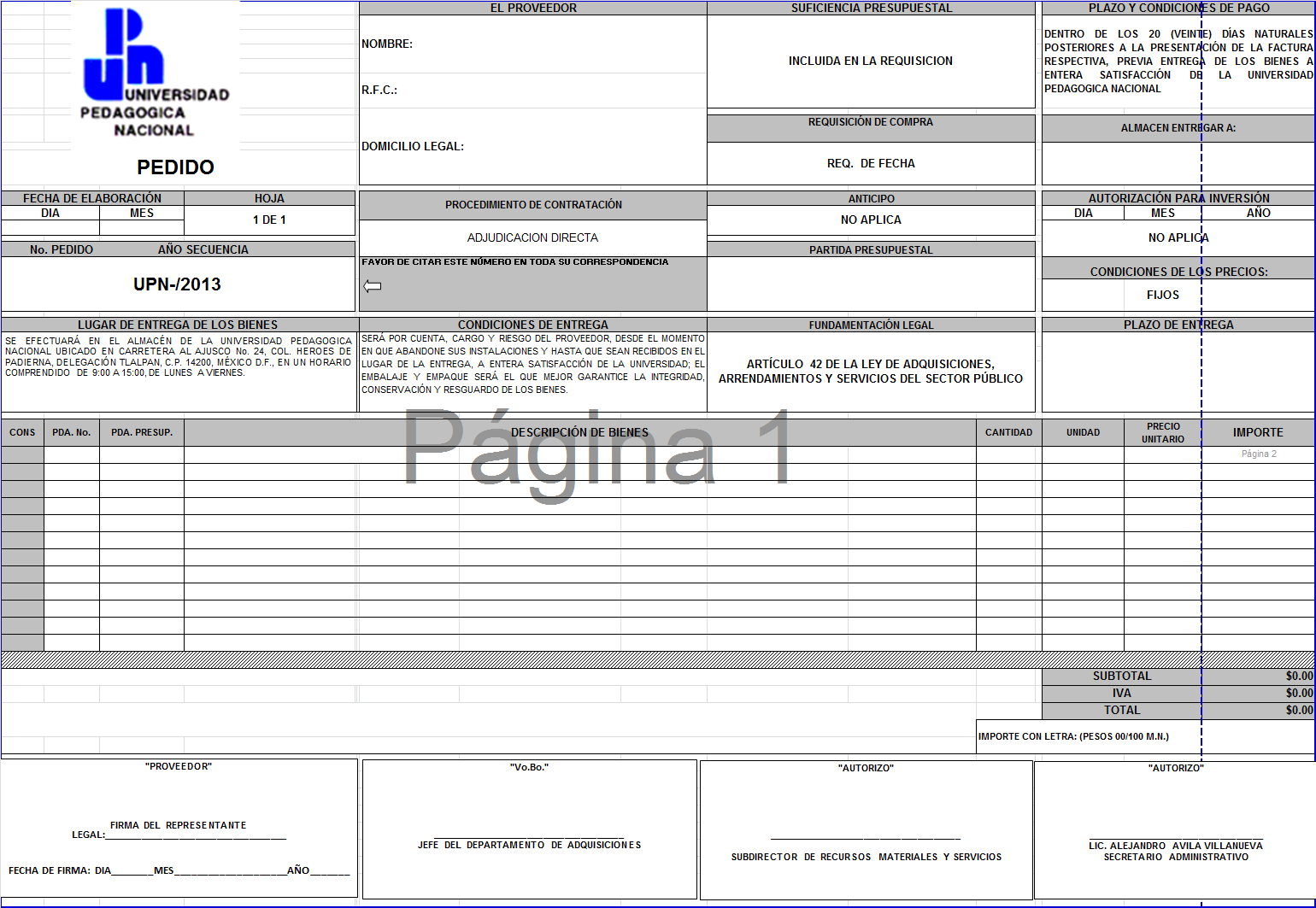 ANEXO 8. EJEMPLO DE TEXTO PARA CONTRATAR SERVICIOS DE NACIONAL FINANCIERA, S.N.C.  MODELO DE CONVOCATORIA A LA INVITACIÓN PARA CONTRATAR SERVICIOS DE NACIONAL FINANCIERA, S.N.C.• TIEMPO DE PRESTACIÓN DE LOS SERVICIOS, ENTREGABLES Y PERIODOS DE REVISIÓN Y ACEPTACIÓNEl tiempo de prestación de los servicios debe realizarse como se especifica en el anexo 7, conforme a: (seleccionar sólo una de las siguientes tres opciones)La fecha exacta requerida para la prestación del servicio ó entrega del bien es: ___( 7 )_______El período de entrega que se requiere para la prestación de los servicios ó entrega del bien es: __________( 8 )______(remitir al anexo técnico si es necesario)El programa de entrega requerido para la prestación de los servicios ó entrega del bien es: _____________( 9 )_______ (remitir al anexo técnico si es necesario)Una vez recibido el bien o servicio, el área usuaria dispondrá de ____ días para la revisión y en su caso aceptación de conformidad o bien, informará al proveedor las irregularidades identificadas en el bien o servicio.• FIRMA DEL CONTRATO- AFILIACIÓN A CADENAS PRODUCTIVASEl licitante ganador, con base en la información que se indica en el anexo, podrá obtener una cita para su afiliación preferentemente en un plazo no mayor a cinco días naturales posteriores al fallo, comunicándose al número telefónico 50.89.61.07 o al 01.800.nafinsa, donde se le orientará para iniciar con el proceso de afiliación.• ASPECTOS ECONÓMICOS- CONDICIONES DE PAGO QUE SE APLICARÁNNacional Financiera, S.N.C. cubrirá el pago de los servicios en Moneda Nacional de la siguiente manera:Los pagos serán mensuales devengados y se efectuarán a los __ (___________) días naturales o en caso de que el vencimiento del vigésimo primer día sea inhábil, el pago se efectuará el día hábil inmediato posterior a éste, contados a partir de la entrega de la factura debidamente requisitada y recibidos los servicios a entera satisfacción de la dependencia o entidad, conforme al anexo respectivo.Los pagos se incorporarán al Programa de Cadenas Productivas de Nacional Financiera, S.N.C. y se dará de alta en el mismo la totalidad  de cuentas por pagar del licitante ganador, para ello la factura aceptada se registrará en dicho programa a más tardar 15 días posteriores a su recepción, misma que podrá ser consultada en el portal www.nafin.com a efecto de que el licitante ganador pueda ejercer la cesión de derechos de cobro al intermediario financiero, en los términos del último párrafo del artículo 46 de la Ley de Adquisiciones, Arrendamientos y Servicios del Sector Público, ver anexo 17 “Cadenas Productivas”.ANEXO 9CLASIFICACIÓN DE LA EMPRESA (INCISO G), SEÑALANDO EL NÚMERO DE PERSONAS QUE INTEGRAN SU PLANTA DE EMPLEADOS, CON BASE EN LA ESTRATIFICACIÓN ESTABLECIDA POR LA SECRETARÍA DE ECONOMÍA, DE COMÚN ACUERDO CON LA SECRETARÍA DE HACIENDA Y CRÉDITO PÚBLICO Y PUBLICADA EN EL DOF, PARTIENDO DE LA SIGUIENTE:*Tope Máximo Combinado = (Trabajadores) X 10% + (Ventas Anuales) X 90%.El tamaño de la empresa se determinará a partir del puntaje obtenido conforme a la siguiente fórmula: Puntaje de la empresa = (Número de trabajadores) X 10% + (Monto de Ventas Anuales) X 90%, el cual debe ser igual o menor al Tope Máximo Combinado de su categoría.ANEXO 10. ENCUESTA DE TRANSPARENCIA DEL PROCEDIMIENTO DE INVITACIÓN NACIONAL A CUANDO MENOS TRES PERSONAS NÚMERO _______________ PARA LA RENOVACIÓN DEL LICENCIAMIENTO DEL ANTIVIRUS INSTITUCIONAL.Elija la opción que más se ajusta a su respuesta:1.- ¿EL CONTENIDO DE LA CONVOCATORIA ES CLARO PARA LA ADQUISICIÓN DE BIENES QUE SE PRETENDEN ADQUIRIR?2. ¿EL EVENTO SE DESARROLLÓ CON OPORTUNIDAD, EN RAZÓN DE LA CANTIDAD DE DOCUMENTOS QUE PRESENTARON LOS LICITANTES?ACTO DE APERTURA DE PROPUESTAS 3. ¿LA EVALUACIÓN TÉCNICA FUE REALIZADA CONFORME A LA CONVOCATORIA Y JUNTA DE ACLARACIÓN A CONVOCATORIA?FALLO  4. ¿EN EL FALLO SE ESPECIFICARON LOS MOTIVOS Y EL FUNDAMENTO QUE SUSTENTA LA DETERMINACIÓN DE LOS PROVEEDORES ADJUDICADOS Y LOS QUE NO RESULTARON ADJUDICADOS?GENERALES  5.- ¿ESTUVO FÁCIL  EL ACCESO AL LUGAR DONDE SE DESARROLLÓ EL EVENTO?7.- ¿EL EVENTO DIO INICIO EN LA HORA Y LUGAR ESTABLECIDO EN LA CONVOCATORIA?8.- ¿EL TRATO QUE LE DIERON LOS SERVIDORES PÚBLICOS DE LA UNIVERSIDAD PEDAGÓGICA NACIONAL DURANTE LA INVITACIÓN FUE RESPETUOSA Y AMABLE?9.- ¿EL PROCEDIMIENTO DE LA INVITACIÓN EN LA QUE PARTICIPO, SE APEGÓ A LA NORMATIVIDAD APLICABLE?10.- SI DESEA AGREGAR ALGÚN COMENTARIO RESPECTO DE LA INVITACIÓN NÚMERO ________, FAVOR DE ANOTARLO A CONTINUACIÓN:______________________________________________________________________________________________________________________________________________La presente encuesta podrá ser entregada   El día del Acto de fallo   En la Subdirección de Recursos Materiales y Servicios 	   Vía correo electrónico a la siguiente dirección: gosorio@upn.mx Razón social de la empresa: _______________________________________________________“GRACIAS POR SU PARTICIPACIÓN”CONVOCATORIA AUTORIZADA EN LA 14va SESIÓN ORDINARIA DEL SUBCOMITÉ REVISOR DE BASES, CELEBRADA EL 23 DE OCTUBRE DE 2015.DESCRIPCIÓNPÁG1. PRESENTACIÓN32. GLOSARIO DE TÉRMINOS33. NORMATIVIDAD APLICABLE34. DESCRIPCIÓN DETALLADA DE LOS BIENES45. INFORMACIÓN GENERAL46. ENTREGA DE MUESTRAS57. PLAZO Y LUGAR DE ENTREGA DE LOS BIENES68. CONDICIONES DE PAGO69. FECHAS, HORAS Y LUGARES DE CELEBRACIÓN DE LOS ACTOS DE INVITACIÓN 810. INSTRUCCIONES PARA LA ELABORACIÓN Y PRESENTACIÓN DE LAS PROPOSICIONES811. REQUISITOS LEGALES, ADMINISTRATIVOS, TÉCNICOS Y ECONÓMICOS QUE DEBERÁN CUMPLIR QUIENES DESEEN PARTICIPAR EN LA INVITACIÓN912. DE LOS ACTOS DE LA INVITACIÓN1113. CRITERIOS PARA LA EVALUACIÓN DE LAS PROPOSICIONES Y ADJUDICACIÓN DEL CONTRATO1414. DESCALIFICACIÓN DE LICITANTES1515. DEL CONTRATO1616. GARANTÍA DE CUMPLIMIENTO1817. INVITACIÓN DESIERTA O CANCELADA1918. PENAS CONVENCIONALES2019. SANCIONES2020. INCONFORMIDADES2121. NULIDAD2322. CONTROVERSIAS231. REQUISITOS, DOCUMENTACIÓN LEGAL Y ADMINISTRATIVA242. FORMATO DE ACREDITACIÓN DE PERSONALIDAD273. MANIFESTACIONES284. FORMA DE REDACCIÓN DE LAS PÓLIZAS QUE GARANTICEN EL CUMPLIMIENTO DEL CONTRATO305. NOTA INFORMATIVA PARA LICITANTES DE PAÍSES MIEMBROS DE LA ORGANIZACIÓN PARA LA COOPERACIÓN Y EL DESARROLLO ECONÓMICA (OCDE)316. ANEXO TÉCNICO357. ANEXO ECONÓMICO448. MODELO DE CONTRATO539. EJEMPLO DE TEXTO PARA CONTRATAR SERVICIOS DE NACIONAL FINANCIERA S.N.C.5410. CLASIFICACIÓN DE LA EMPRESA5511. ENCUESTA DE TRANSPARENCIA561.- PRESENTACIÓN.2.- GLOSARIO DE TÉRMINOS.3.- NORMATIVIDAD APLICABLE.4.- DESCRIPCIÓN DETALLADA  DE LOS BIENES.5.- INFORMACIÓN GENERAL.6.- ENTREGA DE MUESTRA7.- PLAZO Y LUGAR DE ENTREGA DE LOS BIENES. 8.- CONDICIONES DE PAGO. 9.	FECHAS,  HORAS  Y  LUGARES  DE  CELEBRACIÓN DE LOS ACTOS  DE LA INVITACIÓN. FECHAHORARIOLUGAR9.1Publicación en Compranet23 de octubre de 2015N/A9.2Acto de Junta de Aclaraciones29 de octubre de 201512:00Sistema de Contrataciones Gubernamentales Compranet.9.3Acto Presentación y Apertura de Proposiciones.05 de noviembre de 201512:00Sistema de Contrataciones Gubernamentales Compranet.9.4Acto de Fallo.06 de noviembre de 201512:00Sistema de Contrataciones Gubernamentales Compranet.9.5Firma del CONTRATO9 de noviembre de 20159 de noviembre de 2015En el Departamento de Adquisiciones ubicado en Carretera al Ajusco, No 24 en el Edificio “A”, Subnivel 1Col. Héroes de Padierna, Delegación Tlalpan, C.P. 14200, México, D.F.10.- INSTRUCCIONES PARA LA ELABORACIÓN Y PRESENTACIÓN DE LAS PROPOSICIONES. 11.- REQUISITOS LEGALES, ADMINISTRATIVOS, TÉCNICOS Y ECONÓMICOS QUE DEBERÁN CUMPLIR    QUIENES DESEEN PARTICIPAR EN LA INVITACIÓN. 12.- DE LOS ACTOS DE LA INVITACIÓN. 13.	CRITERIOS PARA LA EVALUACIÓN DE LAS PROPOSICIONES Y ADJUDICACIÓN DEL CONTRATO. 14.	 DESCALIFICACIÓN DE LICITANTES. 15.	 DEL CONTRATO.16.	GARANTÍA DE CUMPLIMIENTO. (Artículo 48 de la LEY)17.	INVITACIÓN DESIERTA O CANCELADA. (Artículo 38 de la LEY)18.	PENAS CONVENCIONALES. (Artículo 53 de la LEY.)19.	SANCIONES. (Artículos 59 y 60 de la LEY)20.	INCONFORMIDADES. (Artículo 65 y 66 de la LEY)21.	NULIDAD. (Artículo 15 de la LEY)22.	CONTROVERSIAS. (Artículo 15 y 74  de la LEY)DOCUMENTOS SOLICITADOS.REFERENCIA EN LA CONVOCATORIAPRESENTAPRESENTADOCUMENTOS SOLICITADOS.REFERENCIA EN LA CONVOCATORIASINOACREDITACIÓN DE LA PERSONALIDAD DEL LICITANTE Y DE SU REPRESENTANTE, SEGÚN SE INDICA EN EL ANEXO 2, EL CUAL FORMA PARTE INTEGRANTE DE LAS PRESENTES CONVOCATORIA.11.1.1COPIA DE IDENTIFICACIÓN CON VALIDEZ OFICIAL DEL LICITANTE O SU REPRESENTANTE, ÚNICAMENTE SE ACEPTARÁ PASAPORTE VIGENTE, CREDENCIAL PARA VOTAR, CÉDULA PROFESIONAL O CARTILLA DEL S. M. N.11.1.2ESCRITO FIRMADO POR EL LICITANTE O SU REPRESENTANTE, PREFERENTEMENTE EN PAPEL MEMBRETADO, EN EL QUE MANIFIESTE LO QUE SE INDICA EN LOS INCISO DEL (A) AL (I DE ESTE PUNTO:11.1.3BAJO PROTESTA DE DECIR VERDAD:QUE CONOCE EL CONTENIDO DE LOS ARTÍCULOS 50 Y 60 PENÚLTIMO PÁRRAFO DE LA LEY Y QUE NO ME ENCUENTRO EN ALGUNO DE LOS SUPUESTOS SEÑALADOS EN LOS MISMOS.A)QUE CUENTA CON FACULTADES SUFICIENTES PARA COMPROMETERSE POR SI O POR SU REPRESENTADA, SIN QUE RESULTE NECESARIO ACREDITAR SU PERSONALIDAD JURÍDICA;B)QUE POR SI MISMO O A TRAVÉS DE INTERPÓSITA PERSONA, SE ABSTENDRÁ DE ADOPTAR CONDUCTAS PARA QUE LOS SERVIDORES PÚBLICOS DE LA UPN, INDUZCAN O ALTEREN LAS EVALUACIONES DE LAS PROPOSICIONES, EL RESULTADO DEL PROCEDIMIENTO, U OTROS ASPECTOS QUE LE OTORGUEN  CONDICIONES MAS VENTAJOSAS CON RELACIÓN A LOS DEMÁS LICITANTESC)MANIFESTACIONES SIMPLES EN LAS QUE SEÑALE:QUE CONOCE EL CONTENIDO DE LA PRESENTE CONVOCATORIA Y SUS ANEXOS, QUE ESTOY DE ACUERDO EN PARTICIPAR EN LA INVITACIÓN Y PRESENTARÉ TODOS Y CADA UNO DE LOS REQUISITOS Y LAS CONDICIONES ESTABLECIDAS EN LAS MISMAS.D)QUE EN CASO DE QUE LE SEA ADJUDICADO EL CONTRATO LOS DERECHOS Y OBLIGACIONES QUE SE DERIVEN DE LOS CONTRATOS NO PODRÁN SER TRANSFERIDOS POR EL PROVEEDOR A FAVOR DE CUALQUIER OTRA PERSONA, CON EXCEPCIÓN DE LOS DERECHOS DE COBRO, EN CUYO CASO SE DEBERÁ CONTAR CON EL CONSENTIMIENTO DE LA UPN.E)QUE CUENTA CON LA CAPACIDAD REAL INSTALADA PARA EL CUMPLIMIENTO DE SUS OBLIGACIONES DERIVADAS DE LA PRESENTE INVITACIÓN.F)QUE LOS BIENES OFERTADOS CUMPLEN CON LAS NORMAS OFICIALES MEXICANAS (NOM), Y EN SU CASO, CON LAS NORMAS MEXICANAS, Y A FALTA DE ÉSTAS CON LAS INTERNACIONALES G)COPIA DEL ACUSE DE ENTREGA DE MUESTRASH)MANIFIESTO  QUE  MI  REPRESENTADA  SE ENCUENTRA CLASIFICADA COMO _______, DECLARANDO QUE EL NÚMERO DE PERSONAS QUE INTEGRAN MI PLANTA DE EMPLEADOS ES DE  ______ TRABAJADORES, Y MI RANGO DE MONTO DE VENTAS ANUALES ES DE $_______CONFORME A LA CLASIFICACIÓN DE LA “LEY PARA EL DESARROLLO DE LA COMPETITIVIDAD DE LA MICRO, PEQUEÑA Y MEDIANA EMPRESA” Y EL “ACUERDO POR EL QUE SE ESTABLECE LA ESTRATIFICACIÓN DE LAS MICRO, PEQUEÑAS Y MEDIANAS EMPRESAS”. I)PROPOSICIÓN TÉCNICA Y ECONÓMICA11.2L i c i t a n t eL i c i t a n t eL i c i t a n t eL i c i t a n t eL i c i t a n t eNombre:Domicilio:Teléfono y fax:Firma del LICITANTEPara uso exclusivo de la UPNPara uso exclusivo de la UPNPara uso exclusivo de la UPNPara uso exclusivo de la UPNPara uso exclusivo de la UPNACUSE DE RECIBONOMBRE Y FIRMAACUSE DE RECIBONOMBRE Y FIRMANota importante:El presente acuse se extiende exclusivamente para hacer constar la entrega de los documentos relacionados en el mismo, los cuales son revisados en el acto cuantitativamente, sin entrar al análisis detallado de su contenido, por lo que no se deberá considerar que dichos documentos cumplen hasta en tanto sean revisados cualitativamente por la Subdirección de Recursos Materiales y Servicios.Nota importante:El presente acuse se extiende exclusivamente para hacer constar la entrega de los documentos relacionados en el mismo, los cuales son revisados en el acto cuantitativamente, sin entrar al análisis detallado de su contenido, por lo que no se deberá considerar que dichos documentos cumplen hasta en tanto sean revisados cualitativamente por la Subdirección de Recursos Materiales y Servicios.Nota importante:El presente acuse se extiende exclusivamente para hacer constar la entrega de los documentos relacionados en el mismo, los cuales son revisados en el acto cuantitativamente, sin entrar al análisis detallado de su contenido, por lo que no se deberá considerar que dichos documentos cumplen hasta en tanto sean revisados cualitativamente por la Subdirección de Recursos Materiales y Servicios.FORMATO PARA ACREDITACIÓN DE LA PERSONALIDADINVITACIÓN No.Domicilio,  Calle y número:Colonia:Delegación o Municipio:Código Postal:Entidad Federativa:Teléfonos:Fax:Correo Electrónico:Registro Federal de Contribuyentes:No. de la Escritura de su acta constitutiva:De fecha:Nombre, número y lugar del Notario Público ante el cual se dio fe de la misma:Nombre, número y lugar del Notario Público ante el cual se dio fe de la misma:Nombre, número y lugar del Notario Público ante el cual se dio fe de la misma:Nombre, número y lugar del Notario Público ante el cual se dio fe de la misma:Descripción del objeto Social:Descripción del objeto Social:Descripción del objeto Social:Descripción del objeto Social:Reformas al acta constitutiva:Reformas al acta constitutiva:Reformas al acta constitutiva:Reformas al acta constitutiva:Fecha y número de la inscripción en el Registro Público de la Propiedad y del ComercioFecha y número de la inscripción en el Registro Público de la Propiedad y del ComercioFecha y número de la inscripción en el Registro Público de la Propiedad y del ComercioFecha y número de la inscripción en el Registro Público de la Propiedad y del ComercioRelación de Accionistas:Relación de Accionistas:Relación de Accionistas:Relación de Accionistas:Nombre del Apoderado o Representante:No. de la Escritura Pública mediante el cual acredita su personalidad y facultades:No. de la Escritura Pública mediante el cual acredita su personalidad y facultades:De fecha:Nombre, número y lugar del Notario Público ante el cual se dio fe de la misma:Nombre, número y lugar del Notario Público ante el cual se dio fe de la misma:Nombre, número y lugar del Notario Público ante el cual se dio fe de la misma:Nombre, número y lugar del Notario Público ante el cual se dio fe de la misma:Nombre, número y lugar del Notario Público ante el cual se dio fe de la misma:ESTRATIFICACIÓNESTRATIFICACIÓNESTRATIFICACIÓNESTRATIFICACIÓNESTRATIFICACIÓNTAMAÑOSECTORRANGO DE NUMERO DE TRABAJADORESMONTO DE VENTAS ANUALES (MILLONES DE PESOS=TOPE MAXIMO COMBINADOMICROTODASHasta 10Hasta 44.6PEQUEÑACOMERCIODesde 11 hasta 30Desde $4.01 hasta $100.0093PEQUEÑAIndustria y serviciosDesde 11 hasta 50Desde $4.01 hasta $100.0095MEDIANAComercioDesde 31 hasta 100Desde $100.01 hasta 250 235Totalmente de acuerdoEn general de acuerdoEn general en desacuerdoTotalmente en desacuerdoTotalmente de acuerdoEn general de acuerdoEn general en desacuerdoTotalmente en desacuerdoTotalmente de acuerdoEn general de acuerdoEn general en desacuerdoTotalmente en desacuerdoTotalmente de acuerdoEn general de acuerdoEn general en desacuerdoTotalmente en desacuerdoTotalmente de acuerdoEn general de acuerdoEn general en desacuerdoTotalmente en desacuerdoTotalmente de acuerdoEn general de acuerdoEn general en desacuerdoTotalmente en desacuerdoTotalmente de acuerdoEn general de acuerdoEn general en desacuerdoTotalmente en desacuerdoTotalmente de acuerdoEn general de acuerdoEn general en desacuerdoTotalmente en desacuerdo